17/10/2023, 17:56BionexoRESULTADO – TOMADA DE PREÇO20231810EM50386HEMUO Instituto de Gestão e Humanização – IGH, entidade de direito privado e sem fins lucrativos,classificado como Organização Social, vem tornar público o resultado da Tomada de Preços, com afinalidade de adquirir bens, insumos e serviços para o HEMU - Hospital Estadual da Mulher, comendereço à Rua R-7, S/N, Setor Oeste, Goiânia, CEP: 74.125-090.Art. 10º Não se exigirá a publicidade prévia disposta no artigoII. EMERGÊNCIA: Nas compras ou contratações realizadas em caráter de urgência ou emergência,caracterizadas pela ocorrência de fatos inesperados e imprevisíveis, cujo não atendimento imediatoseja mais gravoso, importando em prejuízos ou comprometendo a segurança de pessoas ouequipamentos, reconhecidos pela administração.Bionexo do Brasil LtdaRelatório emitido em 17/10/2023 17:56CompradorIGH - HEMU - Hospital Estadual da Mulher (11.858.570/0002-14)Rua R 7, esquina com Av. Perimetral s/n - Setor Oeste - GOIÂNIA, GO CEP: 74.530-020Relação de Itens (Confirmação)Pedido de Cotação : 314749579COTAÇÃO Nº 50386 MEDICAMENTO - HEMU SET/2023Frete PróprioObservações: *PAGAMENTO: Somente a prazo e por meio de depósito em conta PJ do fornecedor. *FRETE: Só serão aceitaspropostas com frete CIF e para entrega no endereço: RUA R7 C/ AV PERIMETRAL, SETOR COIMBRA, Goiânia/GO CEP: 74.530-020, dia e horário especificado. *CERTIDÕES: As Certidões Municipal, Estadual de Goiás, Federal, FGTS e Trabalhista devem estarregulares desde a data da emissão da proposta até a data do pagamento. *REGULAMENTO: O processo de compras obedecerá aoRegulamento de Compras do IGH, prevalecendo este em relação a estes termos em caso de divergência.Tipo de Cotação: Cotação EmergencialFornecedor : Todos os FornecedoresData de Confirmação : TodasValidadedaProposta PagamentoCondiçõesdeFaturamento Prazo deFornecedorFreteObservaçõesMínimoEntregaMedicamento MANIPULADO em razão da ausência deoferta acessível do INDUSTRIALIZADO. Silente ocontratante quanto a esta fundamentação expressa einexistente proposta concorrente contendomedicamento INDUSTRIALIZADO, presume-se aaplicabilidade da exceção prevista no item 5.10 daRDC 67/2007, da ANVISA. Enviar justificativa que nãoencontra no mercado enviada pelo setor de farmacia.Atenção: Esta cotação só terá validade se aCitopharma Manipulaçãode MedicamentosEspeciais LtdaBELO HORIZONTE - MGWebservice Citopharma - (31)20 dias apósconfirmação1R$ 350,000028/10/202330 ddlCIF3115-6000instituição não estiver em débito com o GrupoCitopharma. vendedor(31) 98822-1544 ?(31) 3388-1333-jorge@citopharma.com.br Cotações acima dethamires@citopharma.com.brMais informações1000 ampolas ligar para o representante paranegociação. Quando hospital não colocarconcentração e volume correto, vamos cotarconforme históricoComercial CirurgicaRioclarense Ltda- SPJAGUARIÚNA - SP1dias após23Usuário Ws Rioclarense - (19) R$ 500,0000522-580001/10/202301/10/202330 ddl30 ddlCIFCIF-confirmação3bionexo@rioclarense.com.brMais informaçõesPrestamed HospitalarEireliGOIÂNIA - GO1 dias apósconfirmaçãoR$ 500,0000nullLuiz Prestamed - nullvendas10@asthamed.com.brMais informaçõesProgramaçãode EntregaPreçoUnitário FábricaPreçoProdutoCódigoFabricanteEmbalagem Fornecedor Comentário JustificativaRent(%)QuantidadeValor Total UsuárioEstamosCitopharma considerandoRosana DeOliveiraMouraFOLINATO DECALCIO 15MG -COMPRIMIDOManipulaçãodeMedicamentosFOLINATODE CALCIO15MGFOLINATO DE CALCIO,EUROFARMAR$R$13938378--UNIDADEFRASCO--50 ComprimidoR$ 63,00001,2600 0,000017/10/202311:13Especiais Ltda conformehistoricoSULFATO DEZINCO 10MG/MLSOL ORAL FRRosana DeOliveiraMouraCitopharmaManipulaçãoSULFATO DE ZINCO,CITOPHARMAR$R$R$709,6500137867denull15 Frasco20ML-47,3100 0,0000MedicamentosEspeciais LtdaMANIPULADO -FRASCO17/10/202311:13TotalParcial:R$772,650065.0Total de Itens da Cotação: 21Total de Itens Impressos: 2Programaçãode EntregaPreçoUnitário FábricaPreçoRent(%)ProdutoCódigoFabricanteEmbalagem Fornecedor Comentário JustificativaQuantidadeValor Total UsuárioACET BETAMETASRosana DeOliveiraMoura62,43 MG/ML +,63 MG/ML;- Pontamed eSulmedic Nãorespondeu o e-mail de+FOSFComercialCirurgicaRioclarenseLtda- SPBETAMETAS SOLINJ 3MG + 3,945MG/ML /ML 1ML -AMPOLAR$R$R$133779-DUOFLAM, CRISTALIA SUS INJ CX 25-300 Ampola7,4400 0,00002.232,0000AMP VD17/10/202311:13TRANS X 1 MLhomologação.https://bionexo.bionexo.com/jsp/RelatPDC/relat_adjudica.jsp1/3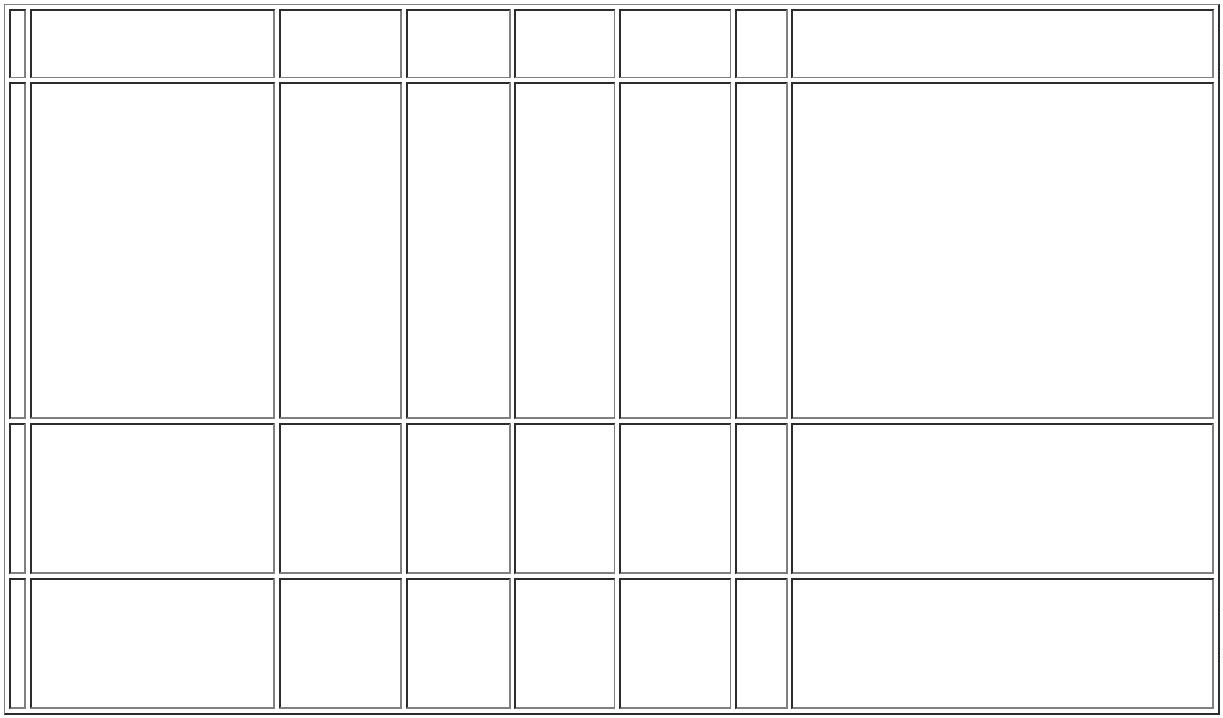 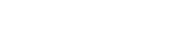 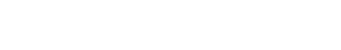 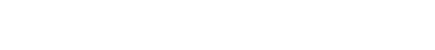 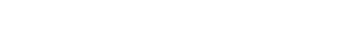 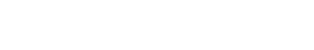 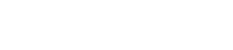 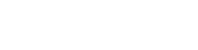 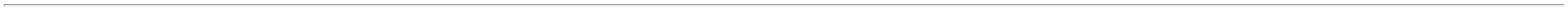 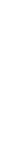 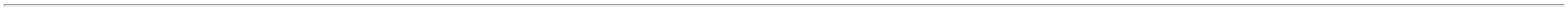 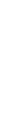 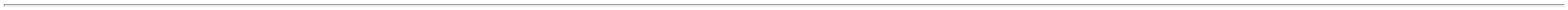 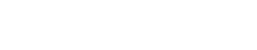 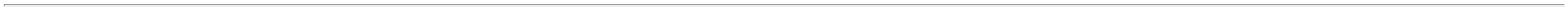 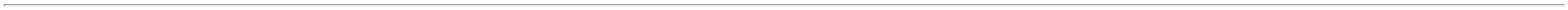 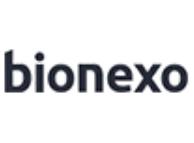 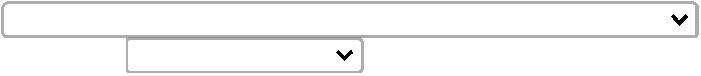 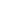 17/10/2023, 17:56Bionexo;- Cientifica eMed CenterRosana DeOliveiraMouraACIDOAMINOCAPROICOSOL INJ00MG/ML FRNão atende ascondições depagamento. -Ativa e GlobalNão respondeuo e-mail deComercialCirurgicaRioclarenseLtda- SP20 PCC SOLINJ CT FA VDAMB X 20 MLIPSILON, ZYDUSNIKKHOR$R$R$225297--70 Frasco28,4600 0,00001.992,20002217/10/20230ML - FRASCO11:13homologação.;De acordo aRDC 67/2007Medicamentosque sãoproduzidos emescalaindustrial não 88,7730 0,0000podem sermanipulados.Rosana DeOliveiraMouraPROSTAVASIN 20MCGPO LIOF INJ CXC/10AMP 1006388,ACHEComercialCirurgicaRioclarenseLtda- SPALPROSTADIL SOLINJ 20MCG -AMPOLAR$R$R$321323-Ampola-100 Ampola8.877,300017/10/202311:13QUANDO NÃOFORMANIPULADOS.;- Werbran eSoma/MG Nãorespondeu o e-mail dehomologação. -HospdrogasNão atende as 3,5290 0,0000condições depagamento. -BUPIVACAINA SOLINJ 0.5% PESADARosana DeOliveiraMouraComercialCirurgicaRioclarenseLtda- SPBUPIVACAINA+GLICOSECX C/100AP X 4ML GEN,HIPOLABOR4ML - BUPIVAC.R$R$R$46470-AP-400 AmpolaHIPERBARICA +GLICOSE SOL INJAMP. 4ML1.411,600017/10/202311:13União Validadeinferior a 12meses.;- LogmedValidadeRosana DeOliveiraMourainferior a 12meses. -Hospdrogas eMultifarma Nãoatende ascondições depagamento.ComercialCirurgicaRioclarenseLtda- SPCEFALOTINA POP/SOL. INJ. 1G -FRASCO/AMPOLACEFARISTON 1000MGINJ CX C/100F-A, BLAUR$R$R$5674902---FR---300 Frasco/Ampola500 Frasco/Ampola50 Unidade3,9280 0,00001.178,400017/10/202311:13Rosana DeOliveiraMouraCEFAZOLINA SOLINJ 1G IV / EV -FRASCO/AMPOLAComercialCirurgicaRioclarenseLtda- SPCEFAZOLINA SODICA1G CX C/50FA GEN,BIOCHIMICOR$R$R$6069FR-3,9090 0,00001.954,50001000MG17/10/202311:13;- OncotechNão atende ascondições depagamento. -Global ePontamed Nãorespondeu o e-mail deRosana DeOliveiraMoura50 MG/MLSOL INJ IM/IVComercialCirurgicaCX 25 AMP VD RioclarenseCETAMINA - S SOLINJ 2ML (M) -UNIDADER$R$R$800,000026375KETAMIN, CRISTALIA16,0000 0,0000AMB X 2 MLLtda- SP17/10/202311:13homologação.;- Werbran,Pontamed eOregon Nãorespondeu o e-mail dehomologação. -Cientifica, S3Med, UniRosana DeOliveiraMouraComercialCirurgicaRioclarenseLtda- SPCLARITROMICINASOL INJ 500MG - 24958FRASCO/AMPOLACLARITROMICINA500MG CX C/10 FA GEN, Frasco/AmpolaMR LABORATORIOSR$R$R$8--50 Frasco/Ampola33,3200 0,00001.666,0000Hospitalar,17/10/202311:13Oncovit e MedCenter Nãoatende ascondições depagamento.Rosana DeOliveiraMoura10 MG/MLCLORIDRATOROPIVACAINA0MG/ML FR 20ML- FRASCOComercialCirurgicaRioclarenseLtda- SP;- Med CenterNão atende ascondições de 10,9290 0,0000pagamento.CLORIDRATO DEROPIVACAINA,HYPOFARMASOL INJ IA CX5 FA VDTRANS X 20MLR$R$R$218,5800937813--20 Frasco117/10/202311:13;- Sulmedic3MG/ML + 5Não respondeuo e-mail dehomologação. -Cientifica,MG/ML + 100MG/ML + 100MG/ML SOLINJ CX 100AMP VD AMBX 10ML (EMBFRAC)Rosana DeOliveiraMouraDIMENIDRINATOPIRIDOXINA +GLICOSE + FRUT 15703SOL INJ 10ML -AMPOLAComercialCirurgicaRioclarenseLtda- SP+DRAMIN B6 DL,COSMEDR$R$R$10--200 AmpolaDimaster e8,2046 0,00001.640,9200Med CenterNão atende ascondições depagamento.17/10/202311:13Rosana DeOliveiraMoura250 MG SOL;- Sulmedic,CM e BiohospNão respondeuo e-mail deComercialCirurgicaRioclarenseLtda- SPDOBUTAMINA SOL1 INJ 250MG/20ML - 4995AMPOLACLORIDRATO DEDOBUTAMINA, TEUTOBRAS.INJ IV CX 50AMP VDTRANS X 20MLR$R$R$11----300 Ampola400 Ampola5,7450 0,00001.723,500017/10/2023homologação.11:13Rosana DeOliveiraMouraGENTAMICINASOL INJ 40MG/MLComercialCirurgicaRioclarenseLtda- SP;- werbran Nãorepondeu o e-mail deHYTAMICINA 80MG CXC/100AMP X 2ML,HYPOFARMAR$R$R$409,600047561-2ML - AMPOLA DE1,0240 0,000080MGhomologação.17/10/202311:13https://bionexo.bionexo.com/jsp/RelatPDC/relat_adjudica.jsp2/3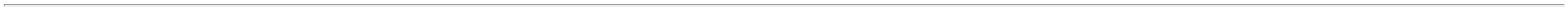 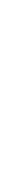 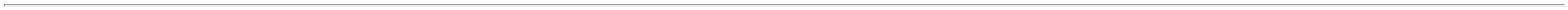 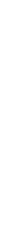 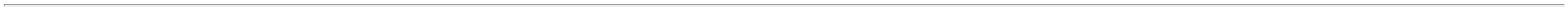 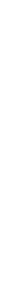 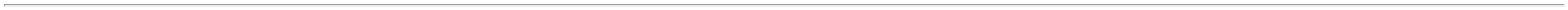 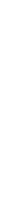 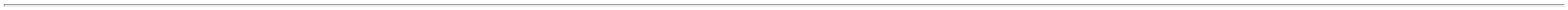 17/10/2023, 17:56BionexoRosana DeOliveiraMoura100 MG/MLGLUCONATO DECALCIO SOL. INJ.ComercialCirurgicaRioclarenseLtda- SPSOL INJ IV CX200 AMPPOLIET INC XSOLUCAO GLICONATODE CALCIO, ISOFARMAR$R$R$155620---800 Ampola10% 10ML -AMPOLA1,7640 0,00001.411,200017/10/202310 ML11:13;- Uni Ceara,Exomed e UniHospitalar Nãorespondeu o e-mail dehomologação. - 248,6290 0,0000Viva NãoRosana DeOliveiraMouraIMUNOGLOBULINAANTI-RHO (D) SOLINJ 300MCG -AMPOLAComercialCirurgicaRioclarenseLtda- SPKAM-RHO-D.I.M. CXC/1FA X 2ML,PANAMERICANR$R$R$1638203-FA-50 Ampola12.431,450017/10/202311:13atende ascondições depagamento.;- Sulmedic,Biohosp,Global,40 MG PORosana DeOliveiraMouraLIOF SOL INJCX 25 FA VDTRANS+ 25AMP DIL X 10MLComercialCirurgicaRioclarenseLtda- SPOMEPRAZOL SOLINJ 40MG -AMPOLAOMEPRAZOL,CRISTALIAPontamed eSoma Nãorespondeu o e-mail deR$R$R$166,50001810896--25 Ampola6,6600 0,000017/10/202311:13homologação.;Pontamed eSoma Nãorespondeu o e-mail dehomologação. -Cirúrgica SãoJosé NãoRosana DeOliveiraMouraComercialCirurgicaRioclarenseLtda- SPTENOXICAM PO P/SOL INJ 20MG -AMPOLA 20MGTENOXICAM 20MGS/DIL CX C/50FA GEN429322, EUROFARMAR$R$R$206484---1500 Ampola7,3000 0,000010.950,000017/10/202311:13atende ascondições depagamento.;- Medilar Nãoatinge oRosana DeOliveiraMourafaturamentominimo. -Dimaster eOncovit Nãoatende ascondições depagamento.ComercialCirurgicaRioclarenseLtda- SPVASOPRESSINASOL. INJ. 20U/ML 25042- AMPOLAENCRISE 20U CXC/10AMP X 1ML,BIOLAB SANUSR$R$R$520,000021---20 Ampola26,0000 0,000017/10/202311:13TotalParcial:R$5085.049.583,7500Total de Itens da Cotação: 21Total de Itens Impressos: 17Programaçãode EntregaPreçoUnitário FábricaPreçoRent(%)ProdutoCódigoFabricanteEmbalagem Fornecedor Comentário JustificativaQuantidadeValor Total UsuárioRosana DeOliveiraMoura5MG/ML SOLINJ CT 50MIDAZOLAM SOLINJ 50MG 10ML(M) - UNIDADEPrestamedHospitalarEireliMIDAZOLAM, TEUTOBRAS.R$R$R$726,00001718577-null-300 UnidadeAMP VD AMBX 10 ML2,4200 0,000017/10/202311:13TotalParcial:R$726,0000300.0Total de Itens da Cotação: 21Total de Itens Impressos: 1TotalGeral:R$5450.051.082,4000Clique aqui para geração de relatório completo com quebra de páginahttps://bionexo.bionexo.com/jsp/RelatPDC/relat_adjudica.jsp3/3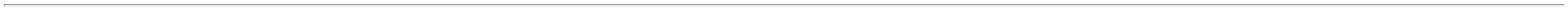 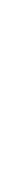 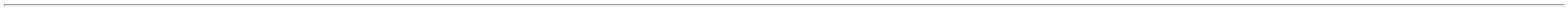 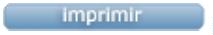 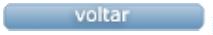 